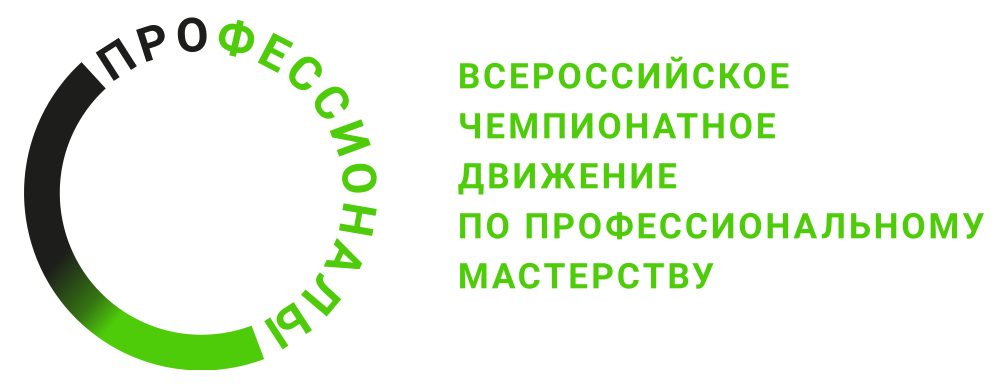 ПРОГРАММА ПРОВЕДЕНИЯОтборочного этапа Чемпионата по профессиональному мастерству «Профессионалы»по компетенции Лабораторный медицинский анализ
Общая информацияОбщая информацияПериод проведения5.07.23 – 10.07.23Место проведения и адрес площадкиг.Пермь, ГБПОУ "Пермский базовый медицинский колледж"; г.Пермь, ул. Баумана, 24ФИО Главного эксперта по основной группеКруглова Зульфия ФенуновнаКонтакты Главного эксперта89033050310, kruglovazulfiya@mail.ruОбщая информацияОбщая информацияПериод проведения5.07.23 – 7.07.23Место проведения и адрес площадкиг.Пермь, ГБПОУ "Пермский базовый медицинский колледж"ФИО Главного эксперта по юниорской группеГалимова Румия ЗахидовнаКонтакты Главного эксперта89510643192, rumia.zahidovna@mail.ruД-3  3.07. 2023 г. (понедельник)Д-3  3.07. 2023 г. (понедельник)Д-3  3.07. 2023 г. (понедельник)Д-3  3.07. 2023 г. (понедельник)Д-3  3.07. 2023 г. (понедельник)Д-3  3.07. 2023 г. (понедельник)Д-3  3.07. 2023 г. (понедельник)Д-3  3.07. 2023 г. (понедельник)Д-3  3.07. 2023 г. (понедельник)Д-3  3.07. 2023 г. (понедельник)Д-3  3.07. 2023 г. (понедельник)Д-3  3.07. 2023 г. (понедельник)Д-3  3.07. 2023 г. (понедельник)09:00-10:0009:00-10:0009:00-10:0010:00-10:1510:00-10:1510:00-10:1510:15-11.1510:15-11.1510:15-11.15Приезд главного эксперта по основной и юниорской группеПриезд главного эксперта по основной и юниорской группеПриезд главного эксперта по основной и юниорской группеПриезд главного эксперта по основной и юниорской группеПриезд главного эксперта по основной и юниорской группеПриезд главного эксперта по основной и юниорской группеПриезд главного эксперта по основной и юниорской группеПриезд главного эксперта по основной и юниорской группеПриезд главного эксперта по основной и юниорской группеПриезд главного эксперта по основной и юниорской группе11:1511:1511:15Заселение в гостиницуЗаселение в гостиницуЗаселение в гостиницуЗаселение в гостиницуЗаселение в гостиницуЗаселение в гостиницуЗаселение в гостиницуЗаселение в гостиницуЗаселение в гостиницуЗаселение в гостиницу11:15-12:0011:15-12:0011:15-12:00ОбедОбедОбедОбедОбедОбедОбедОбедОбедОбед12:00-16:0012:00-16:0012:00-16:00Застройка места проведения чемпионата и установка оборудованияЗастройка места проведения чемпионата и установка оборудованияЗастройка места проведения чемпионата и установка оборудованияЗастройка места проведения чемпионата и установка оборудованияЗастройка места проведения чемпионата и установка оборудованияЗастройка места проведения чемпионата и установка оборудованияЗастройка места проведения чемпионата и установка оборудованияЗастройка места проведения чемпионата и установка оборудованияЗастройка места проведения чемпионата и установка оборудованияЗастройка места проведения чемпионата и установка оборудованияД-2  4.07.2023 г. (вторник)Д-2  4.07.2023 г. (вторник)Д-2  4.07.2023 г. (вторник)Д-2  4.07.2023 г. (вторник)Д-2  4.07.2023 г. (вторник)Д-2  4.07.2023 г. (вторник)Д-2  4.07.2023 г. (вторник)Д-2  4.07.2023 г. (вторник)Д-2  4.07.2023 г. (вторник)Д-2  4.07.2023 г. (вторник)Д-2  4.07.2023 г. (вторник)Д-2  4.07.2023 г. (вторник)Д-2  4.07.2023 г. (вторник)ГЭ по основной гр., ГЭ по юниорской гр.ГЭ по основной гр., ГЭ по юниорской гр.ГЭ по основной гр., ГЭ по юниорской гр.ГЭ по основной гр., ГЭ по юниорской гр.ГЭ по основной гр., ГЭ по юниорской гр.Первая группа 11 конкурсантовПервая группа 11 конкурсантовВторая группа 10 конкурсантовВторая группа 10 конкурсантовВторая группа 10 конкурсантовЮниоры 8 конкурсантов09:30-09:4509:30-09:4509:30-09:45Проверка и настройка оборудования дооснащение конкурсных участков. Прием  конкурсной площадкиПроверка и настройка оборудования дооснащение конкурсных участков. Прием  конкурсной площадкиПроверка и настройка оборудования дооснащение конкурсных участков. Прием  конкурсной площадкиПроверка и настройка оборудования дооснащение конкурсных участков. Прием  конкурсной площадкиЗаезд участников первой группы 11 чел  Открытие Итогов в рамках Отборочных соревнованийЗаезд участников первой группы 11 чел  Открытие Итогов в рамках Отборочных соревнованийЗаезд участников юниорской группы    11 чел Открытие Итогов в рамках Отборочных соревнований09:45-10:0009:45-10:0009:45-10:00Проверка и настройка оборудования дооснащение конкурсных участков. Прием  конкурсной площадкиПроверка и настройка оборудования дооснащение конкурсных участков. Прием  конкурсной площадкиПроверка и настройка оборудования дооснащение конкурсных участков. Прием  конкурсной площадкиПроверка и настройка оборудования дооснащение конкурсных участков. Прием  конкурсной площадкиЗаезд участников первой группы 11 чел  Открытие Итогов в рамках Отборочных соревнованийЗаезд участников первой группы 11 чел  Открытие Итогов в рамках Отборочных соревнованийЗаезд участников юниорской группы    11 чел Открытие Итогов в рамках Отборочных соревнований10:00-10:1510:00-10:1510:00-10:15Проверка и настройка оборудования дооснащение конкурсных участков. Прием  конкурсной площадкиПроверка и настройка оборудования дооснащение конкурсных участков. Прием  конкурсной площадкиПроверка и настройка оборудования дооснащение конкурсных участков. Прием  конкурсной площадкиПроверка и настройка оборудования дооснащение конкурсных участков. Прием  конкурсной площадкиЗаезд участников первой группы 11 чел  Открытие Итогов в рамках Отборочных соревнованийЗаезд участников первой группы 11 чел  Открытие Итогов в рамках Отборочных соревнованийЗаезд участников юниорской группы    11 чел Открытие Итогов в рамках Отборочных соревнований10:15-12.0010:15-12.0010:15-12.00Проверка и настройка оборудования дооснащение конкурсных участков. Прием  конкурсной площадкиПроверка и настройка оборудования дооснащение конкурсных участков. Прием  конкурсной площадкиПроверка и настройка оборудования дооснащение конкурсных участков. Прием  конкурсной площадкиПроверка и настройка оборудования дооснащение конкурсных участков. Прием  конкурсной площадкиЗаезд участников первой группы 11 чел  Открытие Итогов в рамках Отборочных соревнованийЗаезд участников первой группы 11 чел  Открытие Итогов в рамках Отборочных соревнованийЗаезд участников юниорской группы    11 чел Открытие Итогов в рамках Отборочных соревнований12:00-13:0012:00-13:0012:00-13:00Проверка и настройка оборудования дооснащение конкурсных участков. Прием  конкурсной площадкиПроверка и настройка оборудования дооснащение конкурсных участков. Прием  конкурсной площадкиПроверка и настройка оборудования дооснащение конкурсных участков. Прием  конкурсной площадкиПроверка и настройка оборудования дооснащение конкурсных участков. Прием  конкурсной площадкиЗаезд участников первой группы 11 чел  Открытие Итогов в рамках Отборочных соревнованийЗаезд участников первой группы 11 чел  Открытие Итогов в рамках Отборочных соревнованийЗаезд участников юниорской группы    11 чел Открытие Итогов в рамках Отборочных соревнований13:30-16:3013:30-16:3013:30-16:30Проверка и настройка оборудования дооснащение конкурсных участков. Прием  конкурсной площадкиПроверка и настройка оборудования дооснащение конкурсных участков. Прием  конкурсной площадкиПроверка и настройка оборудования дооснащение конкурсных участков. Прием  конкурсной площадкиПроверка и настройка оборудования дооснащение конкурсных участков. Прием  конкурсной площадкиЗаезд участников первой группы 11 чел  Открытие Итогов в рамках Отборочных соревнованийЗаезд участников первой группы 11 чел  Открытие Итогов в рамках Отборочных соревнованийЗаезд участников юниорской группы    11 чел Открытие Итогов в рамках Отборочных соревнований14:00-18:0014:00-18:0014:00-18:00Проверка и настройка оборудования дооснащение конкурсных участков. Прием  конкурсной площадкиПроверка и настройка оборудования дооснащение конкурсных участков. Прием  конкурсной площадкиПроверка и настройка оборудования дооснащение конкурсных участков. Прием  конкурсной площадкиПроверка и настройка оборудования дооснащение конкурсных участков. Прием  конкурсной площадкиЗаезд участников первой группы 11 чел  Открытие Итогов в рамках Отборочных соревнованийЗаезд участников первой группы 11 чел  Открытие Итогов в рамках Отборочных соревнованийЗаезд участников юниорской группы    11 чел Открытие Итогов в рамках Отборочных соревнованийД-1  5.07.2023 г. (среда)Д-1  5.07.2023 г. (среда)Д-1  5.07.2023 г. (среда)Д-1  5.07.2023 г. (среда)Д-1  5.07.2023 г. (среда)Д-1  5.07.2023 г. (среда)Д-1  5.07.2023 г. (среда)Д-1  5.07.2023 г. (среда)Д-1  5.07.2023 г. (среда)Д-1  5.07.2023 г. (среда)Д-1  5.07.2023 г. (среда)Д-1  5.07.2023 г. (среда)Д-1  5.07.2023 г. (среда)ГЭ по основной гр., ГЭ по юниорской гр.ГЭ по основной гр., ГЭ по юниорской гр.ГЭ по основной гр., ГЭ по юниорской гр.ГЭ по основной гр., ГЭ по юниорской гр.Первая группа 11 конкурсантовПервая группа 11 конкурсантовПервая группа 11 конкурсантовВторая группа 10 конкурсантовВторая группа 10 конкурсантовЮниоры 8 конкурсантовЮниоры 8 конкурсантов09:30-13:0009:30-13:0009:30-13:00Проведение разъяснительной беседы с экспертами, Проведение инструктажа по ТБ, подписание протоколов с конкурсантами и экспертамиПроведение разъяснительной беседы с экспертами, Проведение инструктажа по ТБ, подписание протоколов с конкурсантами и экспертамиПроведение разъяснительной беседы с экспертами, Проведение инструктажа по ТБ, подписание протоколов с конкурсантами и экспертамиПроведение разъяснительной беседы с экспертами, Проведение инструктажа по ТБ, подписание протоколов с конкурсантами и экспертамиРабота на площадке первой группы участников и экспертов. Ознакомление с конкурсным заданием и оборудованием. Жеребьевка. Проведение инструктажа по ТБ, подписание протоколов.Работа на площадке юниорской группы участников и экспертов.  Ознакомление с конкурсным заданием и оборудованием. Жеребьевка. Проведение инструктажа по ТБ, подписание протоколов.13:00-14:00 обед13:00-14:00 обед13:00-14:00 обедПроведение разъяснительной беседы с экспертами, Проведение инструктажа по ТБ, подписание протоколов с конкурсантами и экспертамиПроведение разъяснительной беседы с экспертами, Проведение инструктажа по ТБ, подписание протоколов с конкурсантами и экспертамиПроведение разъяснительной беседы с экспертами, Проведение инструктажа по ТБ, подписание протоколов с конкурсантами и экспертамиПроведение разъяснительной беседы с экспертами, Проведение инструктажа по ТБ, подписание протоколов с конкурсантами и экспертамиРабота на площадке первой группы участников и экспертов. Ознакомление с конкурсным заданием и оборудованием. Жеребьевка. Проведение инструктажа по ТБ, подписание протоколов.Работа на площадке юниорской группы участников и экспертов.  Ознакомление с конкурсным заданием и оборудованием. Жеребьевка. Проведение инструктажа по ТБ, подписание протоколов.14:00-19:0014:00-19:0014:00-19:00Проведение разъяснительной беседы с экспертами, Проведение инструктажа по ТБ, подписание протоколов с конкурсантами и экспертамиПроведение разъяснительной беседы с экспертами, Проведение инструктажа по ТБ, подписание протоколов с конкурсантами и экспертамиПроведение разъяснительной беседы с экспертами, Проведение инструктажа по ТБ, подписание протоколов с конкурсантами и экспертамиПроведение разъяснительной беседы с экспертами, Проведение инструктажа по ТБ, подписание протоколов с конкурсантами и экспертамиРабота на площадке первой группы участников и экспертов. Ознакомление с конкурсным заданием и оборудованием. Жеребьевка. Проведение инструктажа по ТБ, подписание протоколов.Работа на площадке юниорской группы участников и экспертов.  Ознакомление с конкурсным заданием и оборудованием. Жеребьевка. Проведение инструктажа по ТБ, подписание протоколов.Д 1  6.07.2023 г. (четверг)Д 1  6.07.2023 г. (четверг)Д 1  6.07.2023 г. (четверг)Д 1  6.07.2023 г. (четверг)Д 1  6.07.2023 г. (четверг)Д 1  6.07.2023 г. (четверг)Д 1  6.07.2023 г. (четверг)Д 1  6.07.2023 г. (четверг)Д 1  6.07.2023 г. (четверг)Д 1  6.07.2023 г. (четверг)Д 1  6.07.2023 г. (четверг)Д 1  6.07.2023 г. (четверг)Д 1  6.07.2023 г. (четверг)ГЭ по основной гр., ГЭ по юниорской гр.ГЭ по основной гр., ГЭ по юниорской гр.ГЭ по основной гр., ГЭ по юниорской гр.Первая группа 11 конкурсантовПервая группа 11 конкурсантовПервая группа 11 конкурсантовПервая группа 11 конкурсантовПервая группа 11 конкурсантовВторая группа 10 конкурсантовВторая группа 10 конкурсантовЮниоры 8 конкурсантов07:30-08:0007:30-08:0007:30-08:00Контроль за соблюдением регламента проведения чемпионата Контроль за соблюдением регламента проведения чемпионата Жеребьевка. Проведение инструктажа по ТБ, подписание протоколов.Жеребьевка. Проведение инструктажа по ТБ, подписание протоколов.Жеребьевка. Проведение инструктажа по ТБ, подписание протоколов.Жеребьевка. Проведение инструктажа по ТБ, подписание протоколов.Жеребьевка. Проведение инструктажа по ТБ, подписание протоколов.Жеребьевка. Проведение инструктажа по ТБ, подписание протоколов.08:00-12:4508:00-12:4508:00-12:45Контроль за соблюдением регламента проведения чемпионата Контроль за соблюдением регламента проведения чемпионата Соревнования 1 дня Модули Б, В, ГСоревнования 1 дня Модули Б, В, ГСоревнования 1 дня Модули Б, В, ГСоревнования 1 дня Модули Б, В, ГСоревнования 1 дня Модули Б, В, ГСоревнования 1 дня Модули Б, Д12.45-13.3012.45-13.3012.45-13.30ОбедОбедОбедОбедОбедОбедОбедОбедОбедОбед13:30-20.1513:30-20.1513:30-20.15Контроль за соблюдением регламента проведения чемпионата. Внесение данных в ЦСОКонтроль за соблюдением регламента проведения чемпионата. Внесение данных в ЦСОСоревнования 1 дня Модули Б, В, ГСоревнования 1 дня Модули Б, В, ГСоревнования 1 дня Модули Б, В, ГСоревнования 1 дня Модули Б, В, ГСоревнования 1 дня Модули Б, В, ГСоревнования 1 дня Модули Б, ДД 2  7.07.2023 г. (пятница)Д 2  7.07.2023 г. (пятница)Д 2  7.07.2023 г. (пятница)Д 2  7.07.2023 г. (пятница)Д 2  7.07.2023 г. (пятница)Д 2  7.07.2023 г. (пятница)Д 2  7.07.2023 г. (пятница)Д 2  7.07.2023 г. (пятница)Д 2  7.07.2023 г. (пятница)Д 2  7.07.2023 г. (пятница)Д 2  7.07.2023 г. (пятница)Д 2  7.07.2023 г. (пятница)Д 2  7.07.2023 г. (пятница)ГЭ по основной гр., ГЭ по юниорской гр.ГЭ по основной гр., ГЭ по юниорской гр.ГЭ по основной гр., ГЭ по юниорской гр.Первая группа 11 конкурсантовПервая группа 11 конкурсантовПервая группа 11 конкурсантовПервая группа 11 конкурсантовВторая группа 10 конкурсантовВторая группа 10 конкурсантовВторая группа 10 конкурсантовЮниоры 8 конкурсантов07:30-08:0007:30-08:0007:30-08:00Контроль за соблюдением регламента проведения чемпионатаКонтроль за соблюдением регламента проведения чемпионатаЖеребьевка. Проведение инструктажа по ТБ, подписание протоколовЖеребьевка. Проведение инструктажа по ТБ, подписание протоколовЖеребьевка. Проведение инструктажа по ТБ, подписание протоколовЖеребьевка. Проведение инструктажа по ТБ, подписание протоколовЖеребьевка. Проведение инструктажа по ТБ, подписание протоколовЗаезд второй группы 10 челЗаезд второй группы 10 челЖеребьевка Проведение инструктажа по ТБ, подписание протоколов.08:00-11:4508:00-11:4508:00-11:45Контроль за соблюдением регламента проведения чемпионатаКонтроль за соблюдением регламента проведения чемпионатаСоревнования 2 дня Модули Д, Е, АСоревнования 2 дня Модули Д, Е, АСоревнования 2 дня Модули Д, Е, АСоревнования 2 дня Модули Д, Е, АСоревнования 2 дня Модули Д, Е, АЗаезд второй группы 10 челЗаезд второй группы 10 челСоревнования 2 дня Модули А, Б, Г11.45-12.3011.45-12.3011.45-12.30ОбедОбедОбедОбедОбедОбедОбедОбедОбедОбед12.35-16.4512.35-16.4512.35-16.45Контроль за соблюдением регламента проведения чемпионата. Внесение данных в ЦСОКонтроль за соблюдением регламента проведения чемпионата. Внесение данных в ЦСОСоревнования 2 дня Модули Д, Е, АСоревнования 2 дня Модули Д, Е, АСоревнования 2 дня Модули Д, Е, АСоревнования 2 дня Модули Д, Е, АСоревнования 2 дня Модули Д, Е, АСоревнования 2 дня Модули А, Б, ГД 3  8.07.2023 г. (суббота)Д 3  8.07.2023 г. (суббота)Д 3  8.07.2023 г. (суббота)Д 3  8.07.2023 г. (суббота)Д 3  8.07.2023 г. (суббота)Д 3  8.07.2023 г. (суббота)Д 3  8.07.2023 г. (суббота)Д 3  8.07.2023 г. (суббота)Д 3  8.07.2023 г. (суббота)Д 3  8.07.2023 г. (суббота)Д 3  8.07.2023 г. (суббота)Д 3  8.07.2023 г. (суббота)Д 3  8.07.2023 г. (суббота)ГЭ по основной гр., ГЭ по юниорской гр.ГЭ по основной гр., ГЭ по юниорской гр.Первая группа 11 конкурсантовПервая группа 11 конкурсантовПервая группа 11 конкурсантовПервая группа 11 конкурсантовПервая группа 11 конкурсантовВторая группа 10 конкурсантовВторая группа 10 конкурсантовЮниоры 8 конкурсантовПроведение разъяснительной беседы с экспертами, Проведение инструктажа по ТБ, подписание протоколов с конкурсантами и экспертамиПроведение разъяснительной беседы с экспертами, Проведение инструктажа по ТБ, подписание протоколов с конкурсантами и экспертамиОтъезд 1 грОтъезд 1 грОтъезд 1 грОтъезд 1 грОтъезд 1 грРабота на площадке участников второй группы и экспертов. Ознакомление с конкурсным заданием и оборудованием. Жеребьевка. Проведение инструктажа по ТБ, подписание протоколов.Работа на площадке участников второй группы и экспертов. Ознакомление с конкурсным заданием и оборудованием. Жеребьевка. Проведение инструктажа по ТБ, подписание протоколов.Отъезд юниорской группыД 4 9.07.2023 г. (воскресенье)Д 4 9.07.2023 г. (воскресенье)Д 4 9.07.2023 г. (воскресенье)Д 4 9.07.2023 г. (воскресенье)Д 4 9.07.2023 г. (воскресенье)Д 4 9.07.2023 г. (воскресенье)Д 4 9.07.2023 г. (воскресенье)Д 4 9.07.2023 г. (воскресенье)Д 4 9.07.2023 г. (воскресенье)Д 4 9.07.2023 г. (воскресенье)Д 4 9.07.2023 г. (воскресенье)Д 4 9.07.2023 г. (воскресенье)Д 4 9.07.2023 г. (воскресенье)ГЭ по основной гр., ГЭ по юниорской гр.ГЭ по основной гр., ГЭ по юниорской гр.Первая группа 11 конкурсантовПервая группа 11 конкурсантовПервая группа 11 конкурсантовПервая группа 11 конкурсантовПервая группа 11 конкурсантовВторая группа 10 конкурсантовВторая группа 10 конкурсантовЮниоры 8 конкурсантов07:30-08:0007:30-08:0007:30-08:00Контроль за соблюдением регламента проведения чемпионатаКонтроль за соблюдением регламента проведения чемпионатаЖеребьевка. Проведение инструктажа по ТБ, подписание протоколов.Жеребьевка. Проведение инструктажа по ТБ, подписание протоколов.08:00-12:4508:00-12:4508:00-12:45Контроль за соблюдением регламента проведения чемпионатаКонтроль за соблюдением регламента проведения чемпионатаСоревнования 1 дня Модули Б, В, ГСоревнования 1 дня Модули Б, В, Г12.45-13.3012.45-13.3012.45-13.30ОбедОбедОбедОбедОбедОбедОбедОбедОбедОбед13:30-20.1513:30-20.1513:30-20.15Контроль за соблюдением регламента проведения чемпионата. Внесение данных в ЦСОКонтроль за соблюдением регламента проведения чемпионата. Внесение данных в ЦСОСоревнования 1 дня Модули Б, В, ГСоревнования 1 дня Модули Б, В, ГД 5 10.07.2023 г. (понедельник)Д 5 10.07.2023 г. (понедельник)Д 5 10.07.2023 г. (понедельник)Д 5 10.07.2023 г. (понедельник)Д 5 10.07.2023 г. (понедельник)Д 5 10.07.2023 г. (понедельник)Д 5 10.07.2023 г. (понедельник)Д 5 10.07.2023 г. (понедельник)Д 5 10.07.2023 г. (понедельник)Д 5 10.07.2023 г. (понедельник)Д 5 10.07.2023 г. (понедельник)Д 5 10.07.2023 г. (понедельник)Д 5 10.07.2023 г. (понедельник)ГЭ по основной гр., ГЭ по юниорской гр.Первая группа 11 конкурсантовПервая группа 11 конкурсантовПервая группа 11 конкурсантовПервая группа 11 конкурсантовПервая группа 11 конкурсантовПервая группа 11 конкурсантовВторая группа 10 конкурсантовВторая группа 10 конкурсантовЮниоры 8 конкурсантов07:30-08:0007:30-08:0007:30-08:00Контроль за соблюдением регламента проведения чемпионатаКонтроль за соблюдением регламента проведения чемпионатаЖеребьевка. Проведение инструктажа по ТБ, подписание протоколовЖеребьевка. Проведение инструктажа по ТБ, подписание протоколов08:00-11:4508:00-11:4508:00-11:45Контроль за соблюдением регламента проведения чемпионатаКонтроль за соблюдением регламента проведения чемпионатаСоревнования 2 дня Модули Д, Е, АСоревнования 2 дня Модули Д, Е, А11.45-12.3011.45-12.3011.45-12.30ОбедОбедОбедОбедОбедОбедОбедОбедОбедОбед12.35-16.4512.35-16.4512.35-16.45Контроль за соблюдением регламента проведения чемпионата. Внесение данных в ЦСОКонтроль за соблюдением регламента проведения чемпионата. Внесение данных в ЦСОСоревнования 2 дня Модули Д, Е, АСоревнования 2 дня Модули Д, Е, АД 6 11.07.2023 г. (вторник)Д 6 11.07.2023 г. (вторник)Д 6 11.07.2023 г. (вторник)Д 6 11.07.2023 г. (вторник)Д 6 11.07.2023 г. (вторник)Д 6 11.07.2023 г. (вторник)Д 6 11.07.2023 г. (вторник)Д 6 11.07.2023 г. (вторник)Д 6 11.07.2023 г. (вторник)Д 6 11.07.2023 г. (вторник)Д 6 11.07.2023 г. (вторник)Д 6 11.07.2023 г. (вторник)Д 6 11.07.2023 г. (вторник)ГЭ по основной гр., ГЭ по юниорской гр.ГЭ по основной гр., ГЭ по юниорской гр.ГЭ по основной гр., ГЭ по юниорской гр.Первая группа 11 конкурсантовПервая группа 11 конкурсантовПервая группа 11 конкурсантовПервая группа 11 конкурсантовПервая группа 11 конкурсантовВторая группа 10 конкурсантовВторая группа 10 конкурсантовВторая группа 10 конкурсантовЮниоры 8 конкурсантовОтъезд экспертовОтъезд экспертовОтъезд экспертовОтъезд 1 грОтъезд 1 грДемонтаж оборудования и результатов конкурсных заданийДемонтаж оборудования и результатов конкурсных заданийДемонтаж оборудования и результатов конкурсных заданийДемонтаж оборудования и результатов конкурсных заданийДемонтаж оборудования и результатов конкурсных заданийДемонтаж оборудования и результатов конкурсных заданийДемонтаж оборудования и результатов конкурсных заданийДемонтаж оборудования и результатов конкурсных заданийДемонтаж оборудования и результатов конкурсных заданийДемонтаж оборудования и результатов конкурсных заданийДемонтаж оборудования и результатов конкурсных заданийДемонтаж оборудования и результатов конкурсных заданийДемонтаж оборудования и результатов конкурсных заданий